Social Media Post- Arabic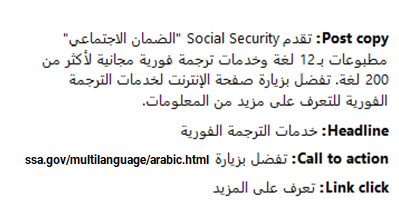 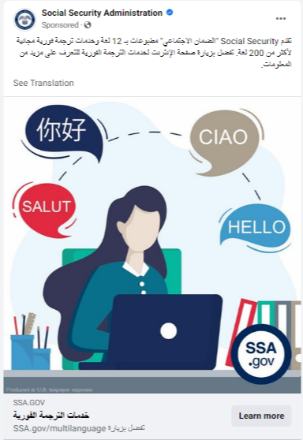 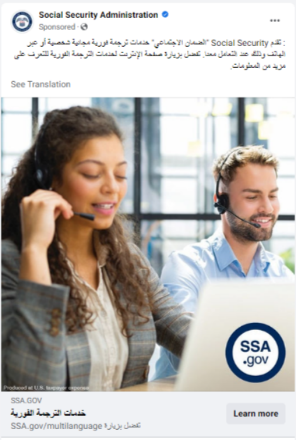 